 Released:  December 4, 2020A WEBINAR FOR CONSUMERS:AVOIDING COVID-19 SCAMSWashington, D.C. – The FCC’s Consumer and Government Affairs Bureau, along with its partners, the Federal Trade Commission and the U.S Postal Inspection Service, will be hosting a webinar highlighting current COVID-19 scams and providing tips and resources to protect consumers during the pandemic.  Recent reports indicate that national COVID-19 infection rates have grown significantly.  During this time, pharmaceutical companies have also announced that two vaccines have demonstrated high levels of efficacy, and that they are seeking federal approval for expedited release.  The environment is ripe for fraudsters to use robocalls and texts to attempt to defraud consumers of money or obtain personally identifying information. The webinar will take place on Wednesday, December 16, 2020, starting at 1:00 p.m. EST and will be streamed live at fcc.gov/live.  Registration is not required for this event.  The agenda is as follows:1:00 p.m. – 1:05 p.m.            	Welcome				Deandrea Wilson, Consumer Education and Outreach 						SpecialistFCC Consumer Affairs and Outreach Division 1:05 p.m. – 1:10 p.m.           	Opening and Keynote Remarks				Patrick Webre, Chief				FCC Consumer and Governmental Affairs Bureau1:10 p.m. –1:20 p.m.             	Federal Communications Commission					Keyla Hernandez-Ulloa, Associate Division Chief				Consumer Affairs and Outreach Division1:20 p.m. 1:30 p.m.               	Federal Trade Commission			Colleen Tressler, Senior Project Manager, Division of Consumerand Business Education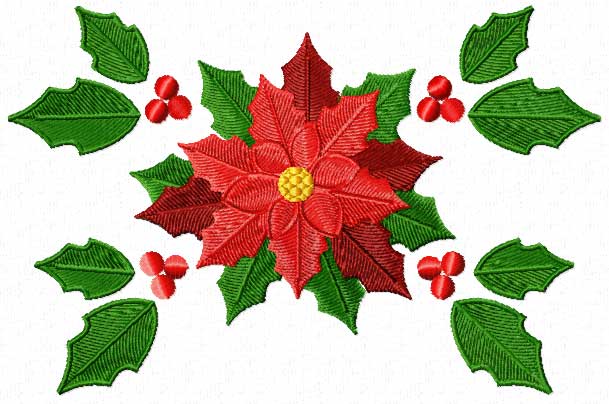 1:30 p.m. – 1:40 p.m.            U.S Postal Inspection Service	Clayton Gerber				Postal Inspector1:40 p.m.– 1:55 p.m.             Question and Answer Session1:55 p.m. –2:00 p.m.              Closing Remarks				 Eduard Bartholme, Associate Bureau Chief				 FCC Consumer and Governmental Affairs BureauDuring this event, questions can be emailed to outreach@fcc.gov.Open captioning will be provided for this event.  Other reasonable accommodations for people with disabilities are available upon request.  Requests for such accommodations should be submitted via e-mail to fcc504@fcc.gov or by calling the Consumer and Governmental Affairs Bureau at (202) 418-0530 (voice), (202) 418-0432 (TTY).  Such requests should include a detailed description of the accommodation needed.  In addition, please include a way for the FCC to contact the requester if more information is needed to fill the request.  Last minute requests will be accepted, but may not be possible to accommodate.For additional information about the webinar, please contact Deandrea Wilson at Deandrea.Wilson@fcc.gov. – FCC –